Руководство для пользователей«Объекты (право)»СодержаниеПоиск и просмотр объекта									  3Добавление объекта										  5Зарегистрированный объект								  5Незарегистрированный	 объект							  6Изменение незарегистрированного объекта на зарегистрированный	  7Редактирование сведений									  8Удаление (открепление) объекта								11Признаки объекта										12Неиспользуемые объекты							          12Фотоизображение									16Местоположение на карте 								17Составные части										18Документы										21Дополнительные разделы								22Поиск и просмотр объектаПерейдите в раздел «Объекты (право)». В появившемся окне будут доступны поля для ввода данных, необходимые для поиска (Рис. 1)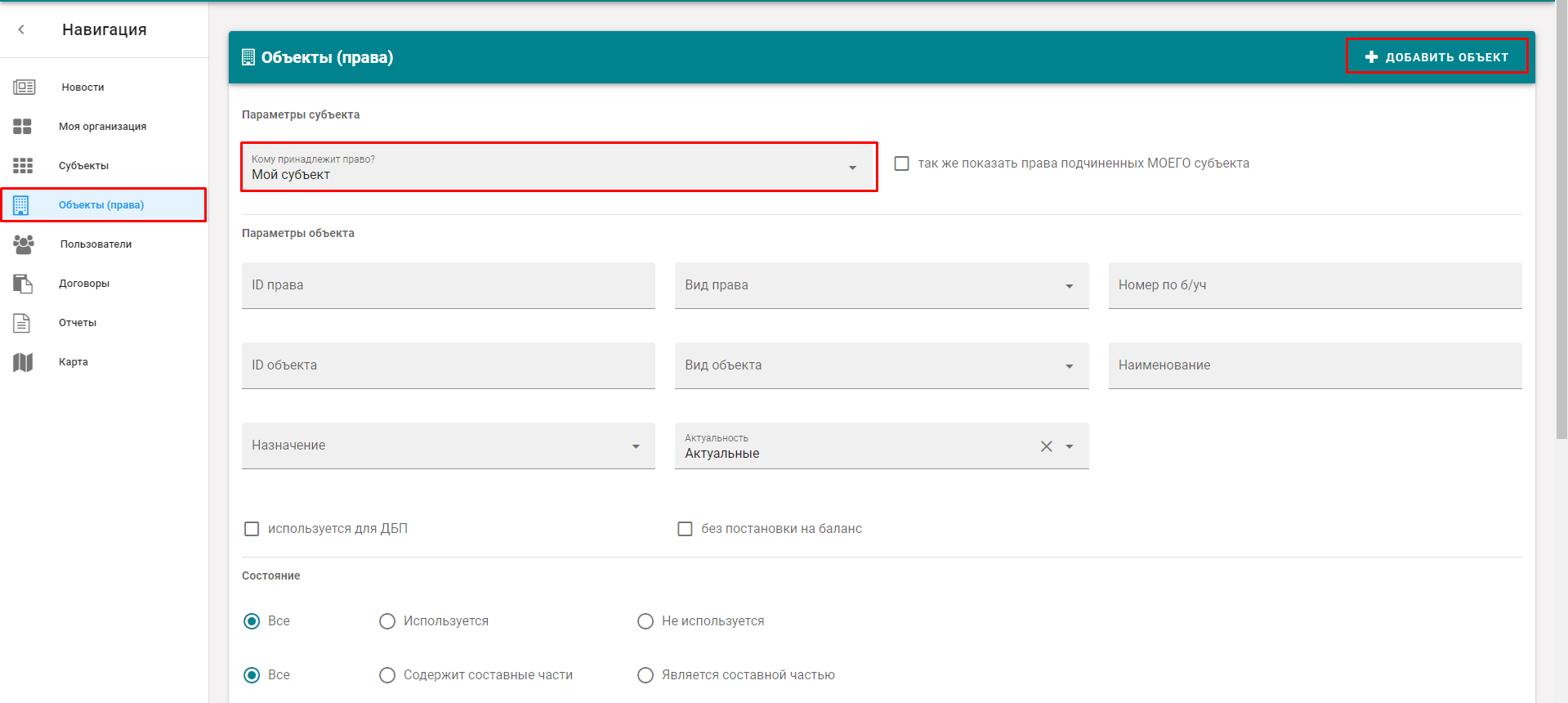 Рис. 1Чтобы просмотреть список всего имущества, закрепленного за вашим субъектом, в графе «Кому принадлежит субъект» выберите «Мой субъект» (Рис. 2)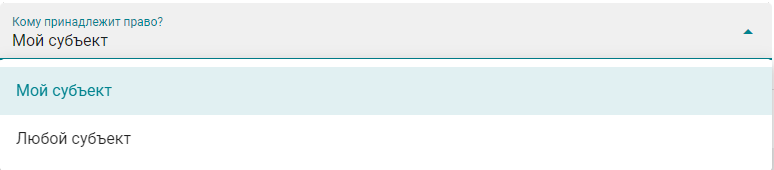 Рис. 2Чтобы найти все закреплённое имущество за вашей организацией и вашими подчиненными субъектами, поставьте галочку в чекбоксе «также показать права подчиненных моего субъекта» (Рис. 3) и нажмите кнопку «поиск» 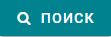 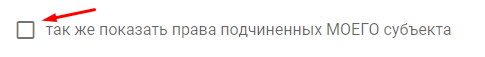 Рис. 3В окне снизу отобразятся все объекты, закрепленные за вашим субъектом и вашими подчиненными (Рис. 4)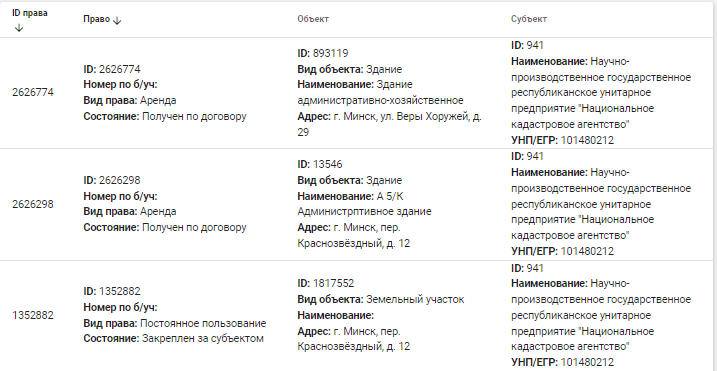 Рис. 4Справочно: Отображенные столбцы содержат информацию о Праве, Объекте и Субъекте. Информация о том, какому именно субъекту принадлежит объект, отображено в столбце «Субъект» (ID, Наименование субъекта и его УНП)При необходимости найти конкретный объект, воспользуйтесь полями «Параметры объекта» и «Состояние». Введите в поля данные для поиска конкретного объекта и нажмите кнопку «поиск» (Рис. 5)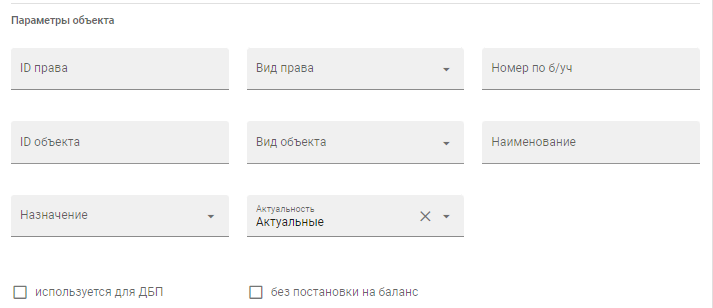 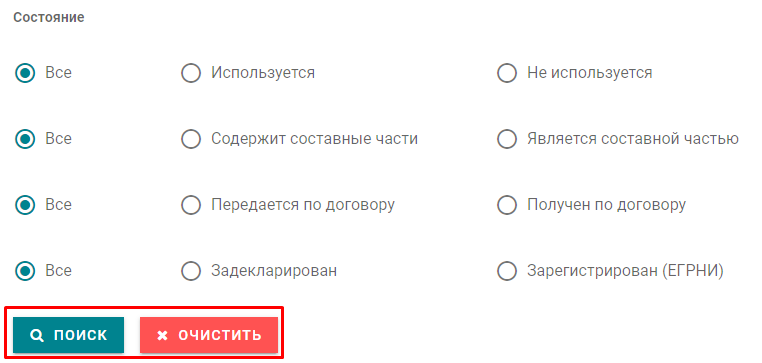 Рис.5Внимание! В зависимости от того, каким образом за вами было закреплено имущество, в каждом отдельном случае будут меняться права на редактирование и просмотр. Рассмотрим каждый случай по отдельности. Чтобы просмотреть более подробные сведения, кликните на необходимый объект (Рис. 6)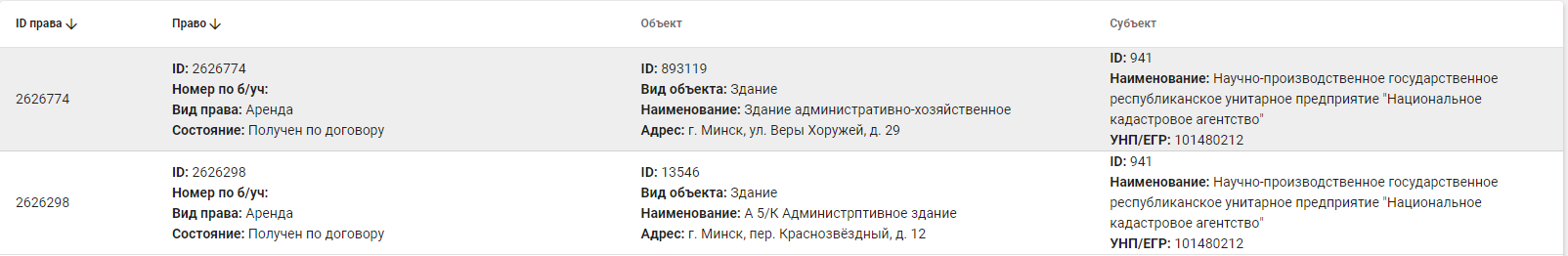 Рис. 6Добавление объектаВ базу данных Единого реестра объекты можно добавить 2 способами: 1. Путем декларирования. Декларирование - способ добавления объектов, не зарегистрированных в Едином государственном регистре недвижимого имущества, прав на него и сделок с ним (ЕГРНИ)2. Путем переноса из ЕГРНИ. Перенос получивших государственную регистрацию объектов из ЕГРНИ в ЕРИ2Зарегистрированный объектЧтобы добавить объект путем переноса сведений из ЕГРНИ:В разделе «Объекты (право) нажмите на кнопку «Добавить объект» вверху справа (Рис. 1) 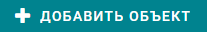 Перенести из ЕГРНИ В появившемся окне «Поиск объекта в ЕГРНИ» выберите «Вид объекта» и заполните необходимые поля. Нажмите кнопку поиска (Рис. 7)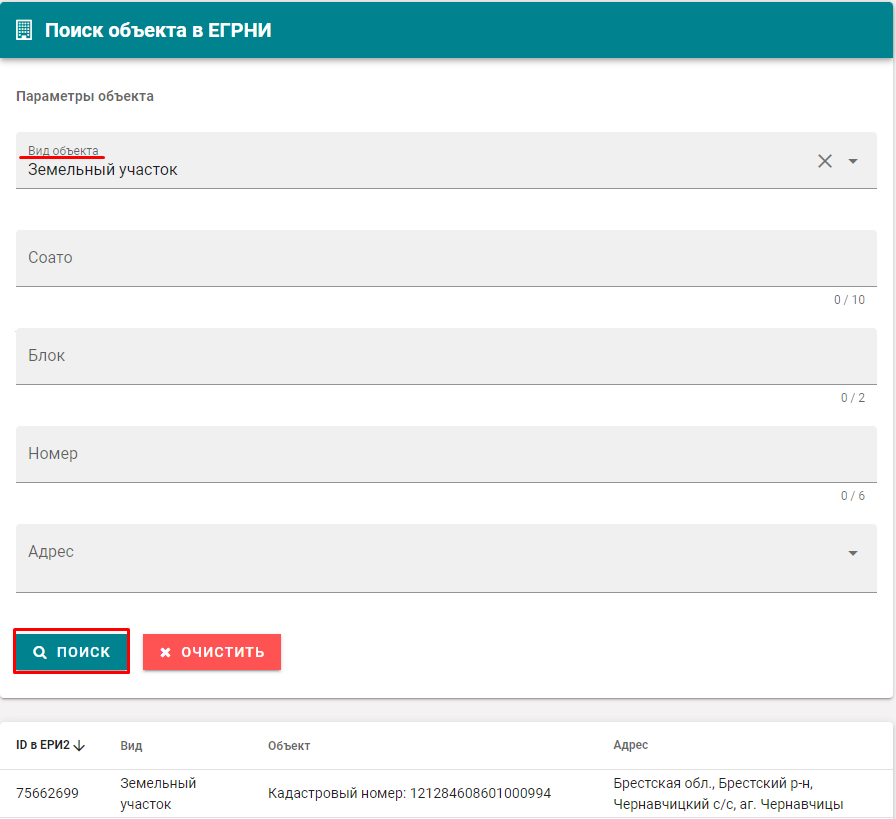 Рис. 7Выберите необходимый объект в поле снизу, кликнув по нему В появившемся окне «Добавление объекта из ЕГРНИ в право», заполните необходимые поля и нажмите кнопку сохранить» (Рис. 8)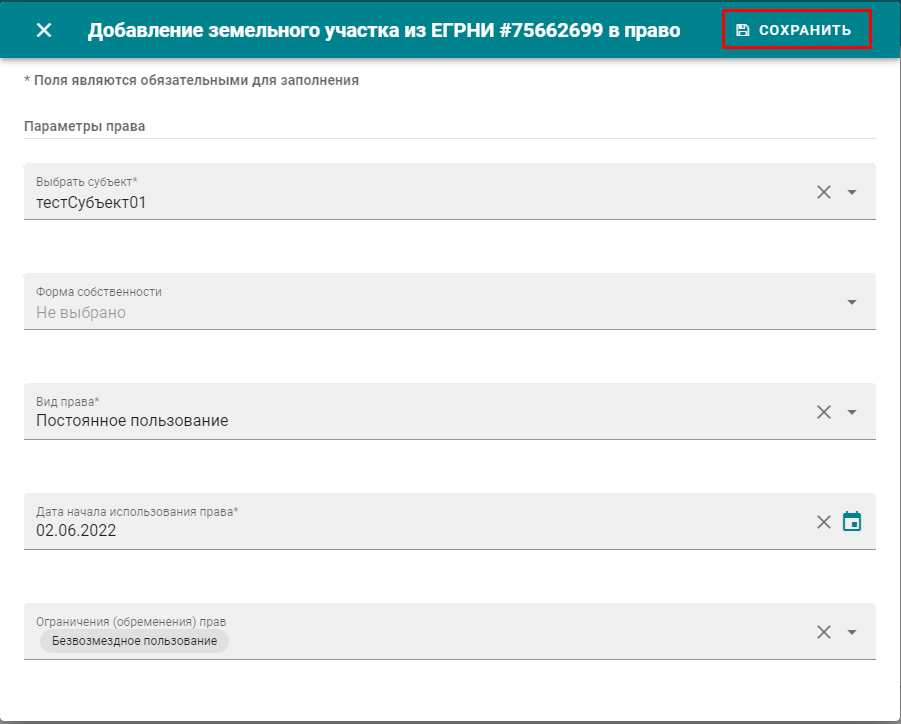 Рис. 8Незарегистрированный объект Чтобы добавить объект путем декларирования: В разделе «Объекты (право) нажмите на кнопку «Добавить объект» вверху справа (Рис. 1)ЗадекларироватьВыберите необходимый тип объекта (Рис. 9)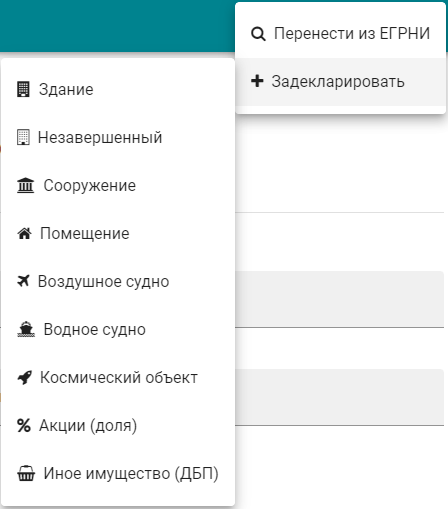 Рис. 9В появившейся форме заполните поля, затем нажмите кнопку «сохранить» (Рис. 10). В диалоговом окне «Завершить внесение сведений» нажмите «ДА»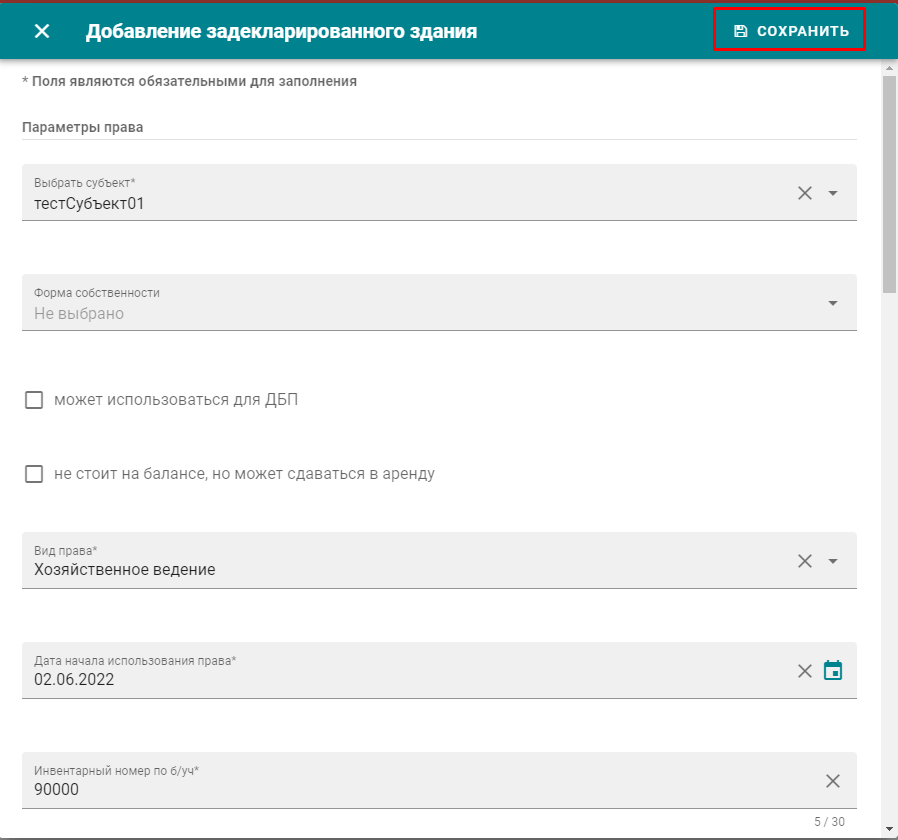 Рис. 10Изменение незарегистрированного объекта на зарегистрированныйДля случаев, когда учтенный в ЕРИ2 объект был внесен путем декларирования, а затем был зарегистрирован, предусмотрена возможность связать объекты и привести к актуальному состоянию. Чтобы обновить свой задекларированный объект до зарегистрированного, в разделе «Объекты (право)» выберете нужный вам объект. 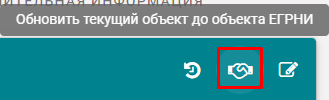 Нажмите на кнопку «Обновить текущий объект до объекта ЕГРНИ» вверху справаВ окне «Поиск объекта в ЕГРНИ» заполните необходимые поля, нажмите на поиск, а затем выберите тот объект, до которого нужно обновить свой задекларированный объект.В появившемся окне «Перенос параметров объекта» нажмите на кнопку «сохранить» (Рис. 11)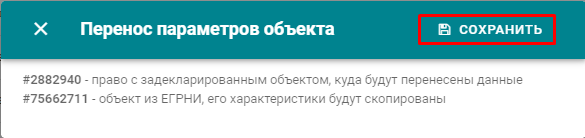 Рис. 11В диалоговом окне «Сохранить перенос сведений» нажмите кнопку «Да»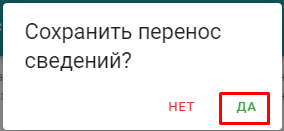 Редактирование сведенийВ разделе «Объекты (право)» выберете нужный вам объект. 
Во вкладке объект (право) будут предложены поля для работы с информацией: «Объект», «Право», «Доля». Справа каждого поля имеются кнопки действий (Рис. 12)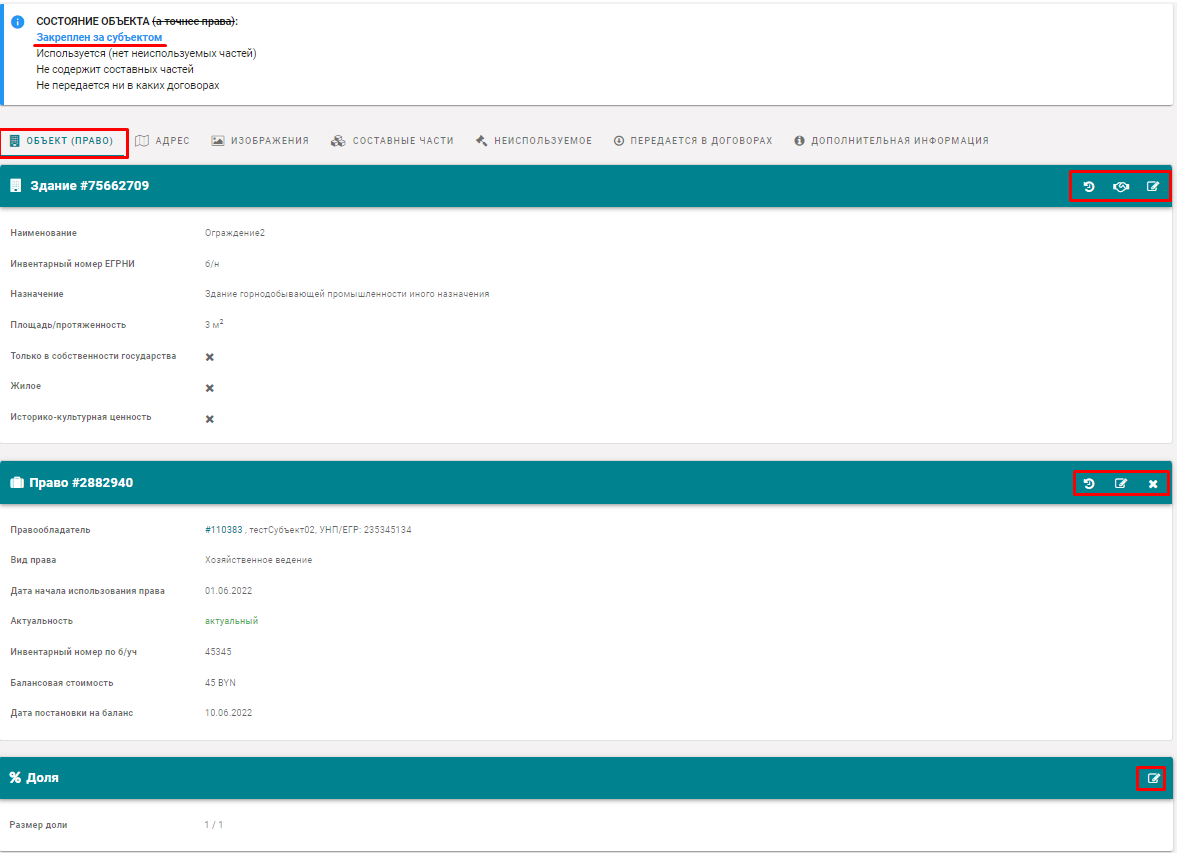 Рис. 12Чтобы внести изменения в объект, нажмите на кнопку «Редактировать объект» вверху справа 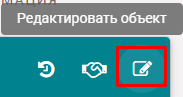 В появившемся окне для редактирования объекта внесите необходимые изменения, нажмите кнопку сохранить. В диалоговом окне «Завершить внесение сведений», нажмите «ДА» (Рис. 13)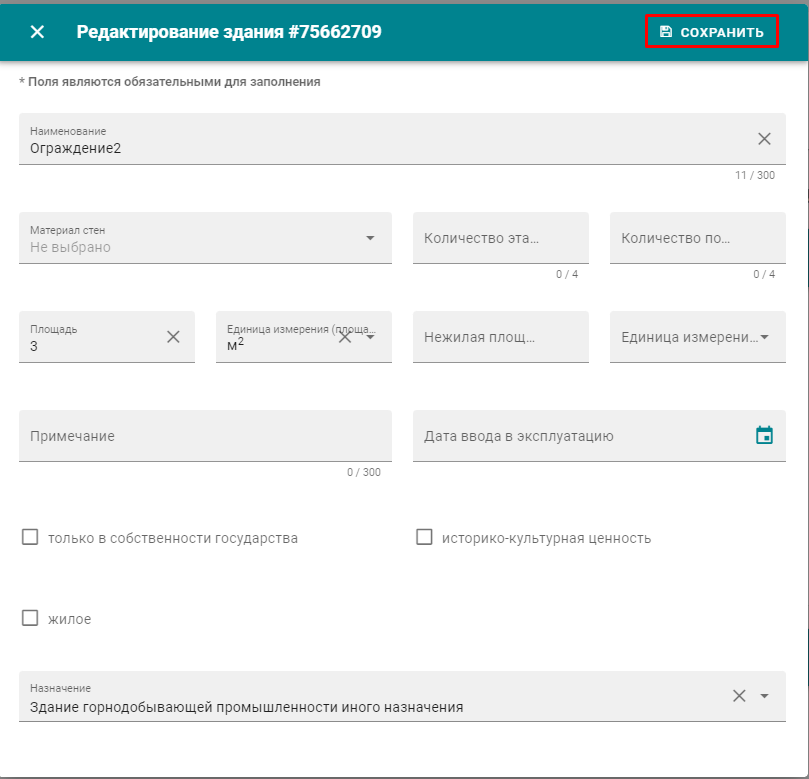 Рис. 13Чтобы просмотреть историю по работе с объектом, кликните на кнопку «История изменения объекта» вверху справа.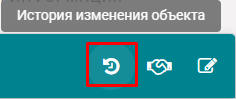 Для более точного поиска в открывшемся окне введите необходимые значения и кликните на кнопку «поиск» (Рис. 14)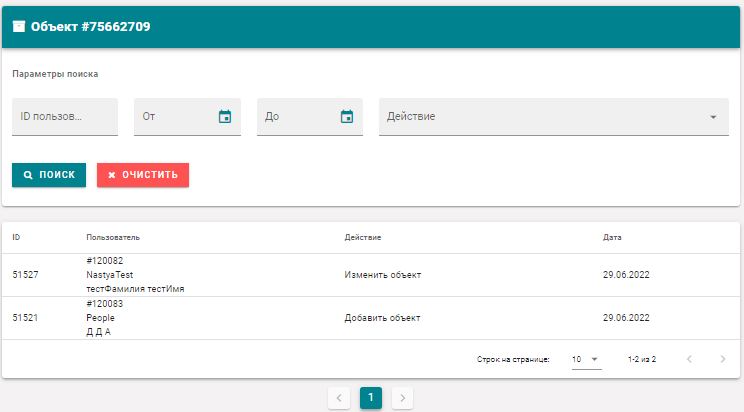 Рис. 14Чтобы внести изменения в право, нажмите на кнопку «редактировать право [закрепленный за субъектом объект]» по центру справа от вкладки «Право»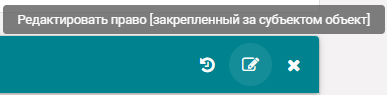 В появившемся окне для редактирования права внесите необходимые изменения, нажмите кнопку «сохранить» (Рис. 15)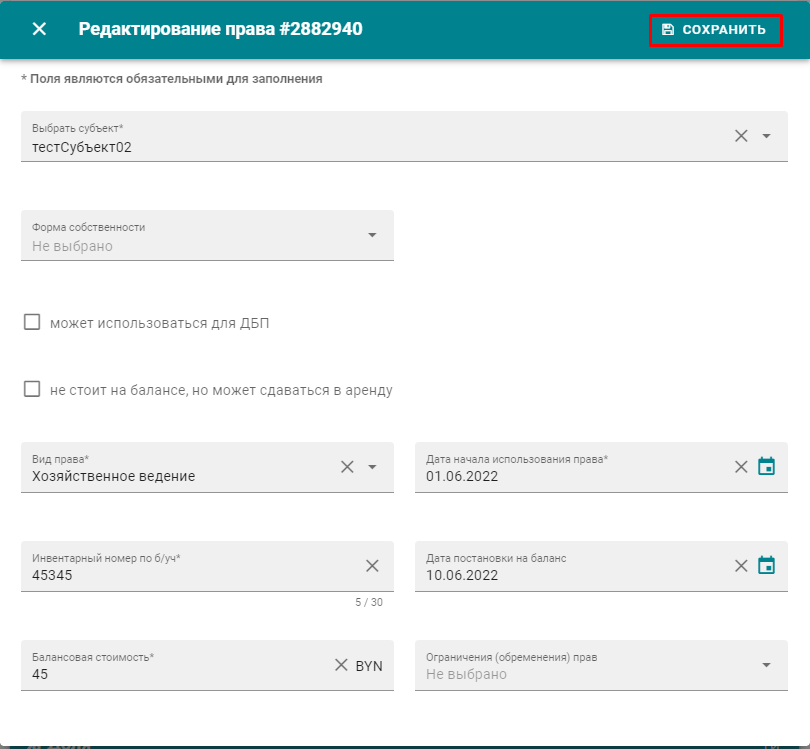 Рис. 15Чтобы просмотреть историю по работе с правом, кликните на кнопку «История изменения» по центру справа от вкладки «Право»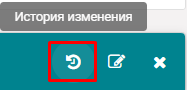 Для более точного поиска в открывшемся окне введите необходимые значения и кликните на кнопку «поиск» (Рис. 16)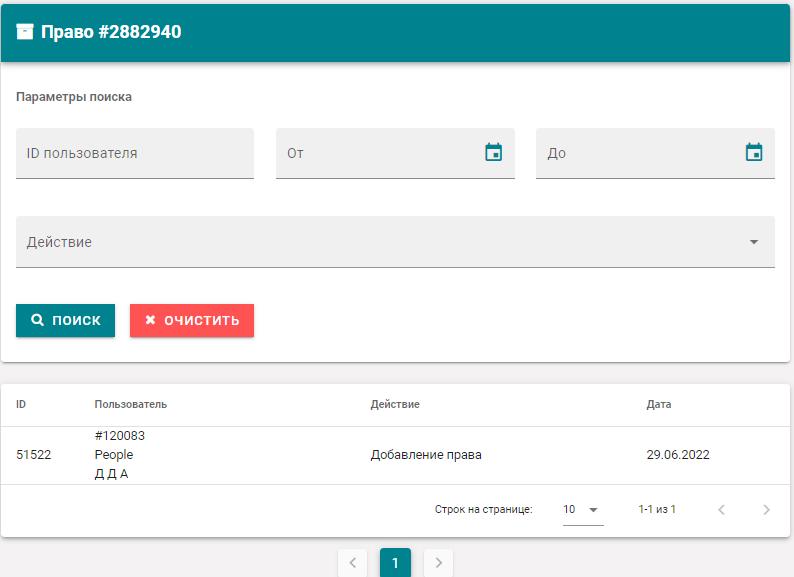 Рис. 16Чтобы внести изменения в долю, нажмите на кнопку «изменить» справа от вкладки «Доля»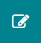 В окне «Изменения доли» введите необходимые значения, затем нажмите на кнопку «сохранить» (Рис. 17)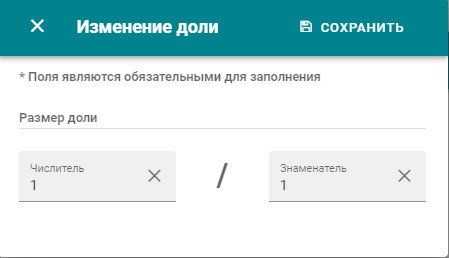 Рис. 17Удаление (открепление) объекта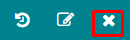 Чтобы удалить право на объект, в разделе «Объекты (право)» выберете нужный вам объект, затем нажмите на крестик по центру справа от вкладки «Право». Выберете необходимый вариант удаленияУдалить право (деактуализация). Появится форма «Удаление задекларированного права». 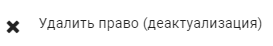 Заполните поля и нажмите кнопку «сохранить» (Рис. 18)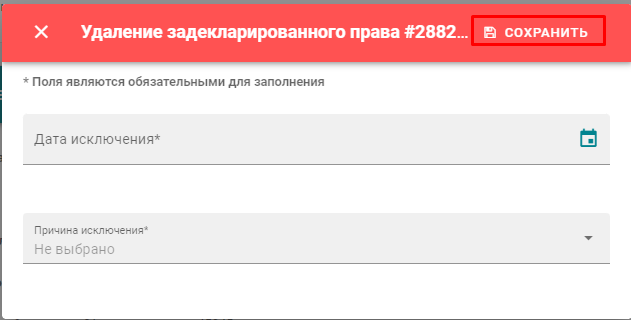 Рис. 18Удалить право (ошибочный). В форме «Удаление задекларированного права» нажмите кнопку «сохранить» (Рис. 19)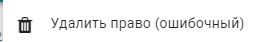 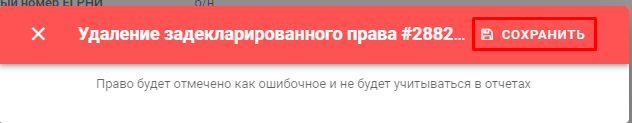 Рис. 19Внимание! Удаление права, как ошибочное, не отобразит его более в отчетах. Объект, на которое было удалено право, станет неактуальным. Признаки объекта
Неиспользуемые объектыВо вкладке Неиспользуемое имеется возможность указать статус закреплённого за субъектом объекта (или какой-то его части), как неиспользуемое имущество (Рис. 20)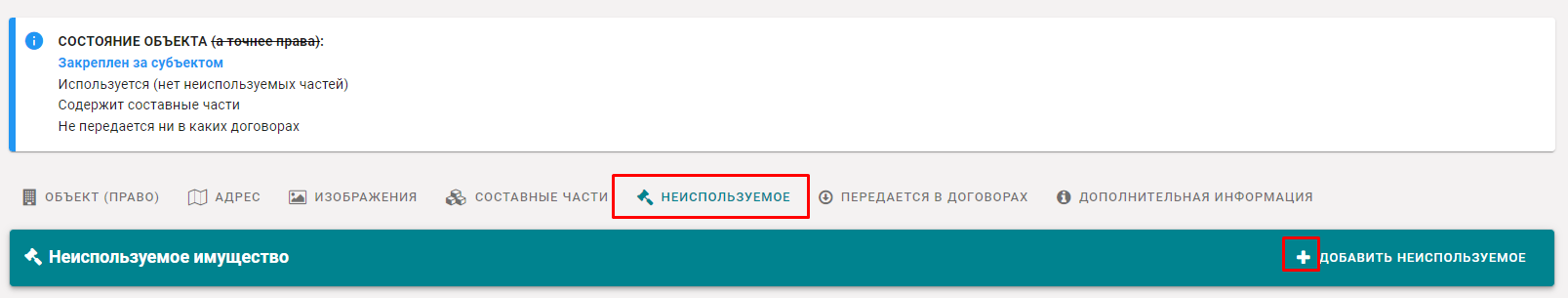 Рис. 20Чтобы добавить объект, нажмите на кнопку «добавить неиспользуемое» вверху справа. В выпадающем списке выберете, в каком составе необходимо включить объект в «неиспользуемое»
 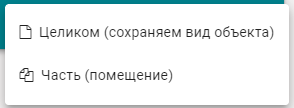 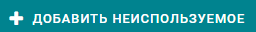 При добавлении части (помещение), высветится форма «добавить неиспользуемую часть». Введите все необходимые поля и нажмите кнопку «сохранить» (Рис. 21)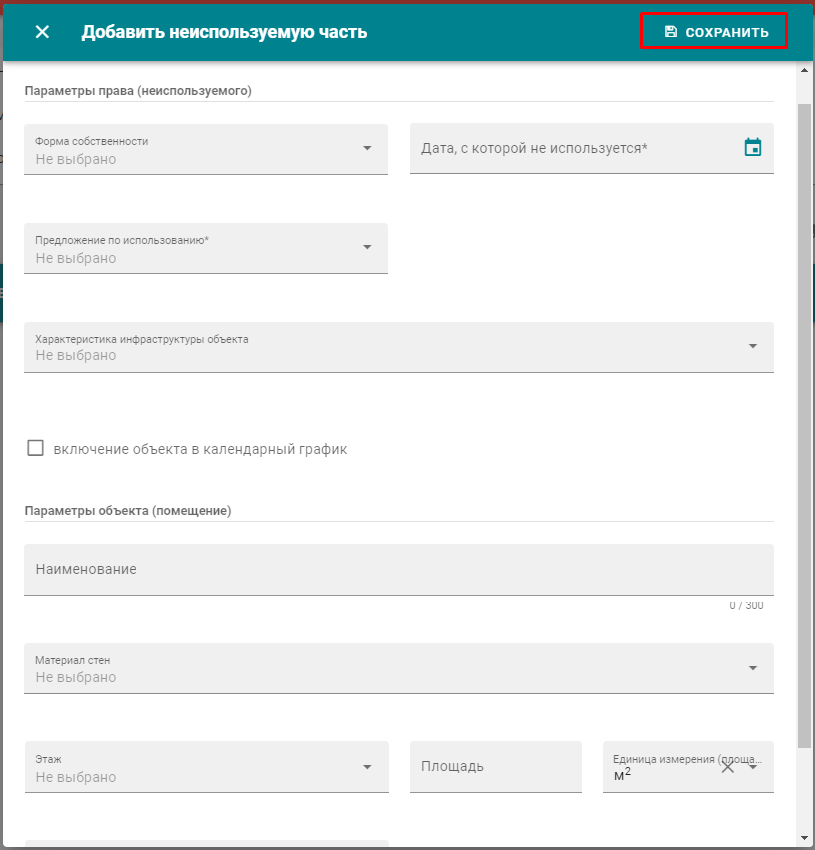 Рис. 21При добавлении всего объекта целиком, высветится форма «добавить неиспользуемый объект целиком». Введите все необходимые поля и нажмите кнопку «сохранить» (Рис. 22)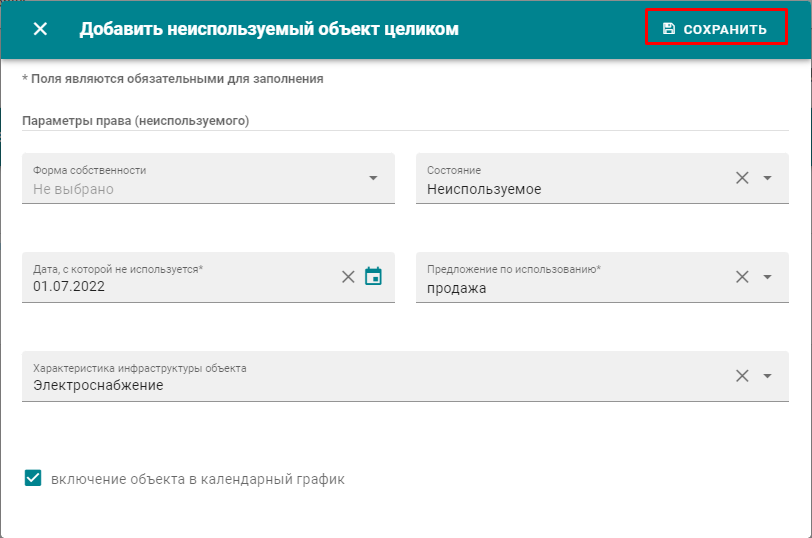 Рис. 22После добавления объектов, как неиспользуемых, во вкладке «неиспользуемое» будут отображены все внесенные сведения (Рис. 23) 


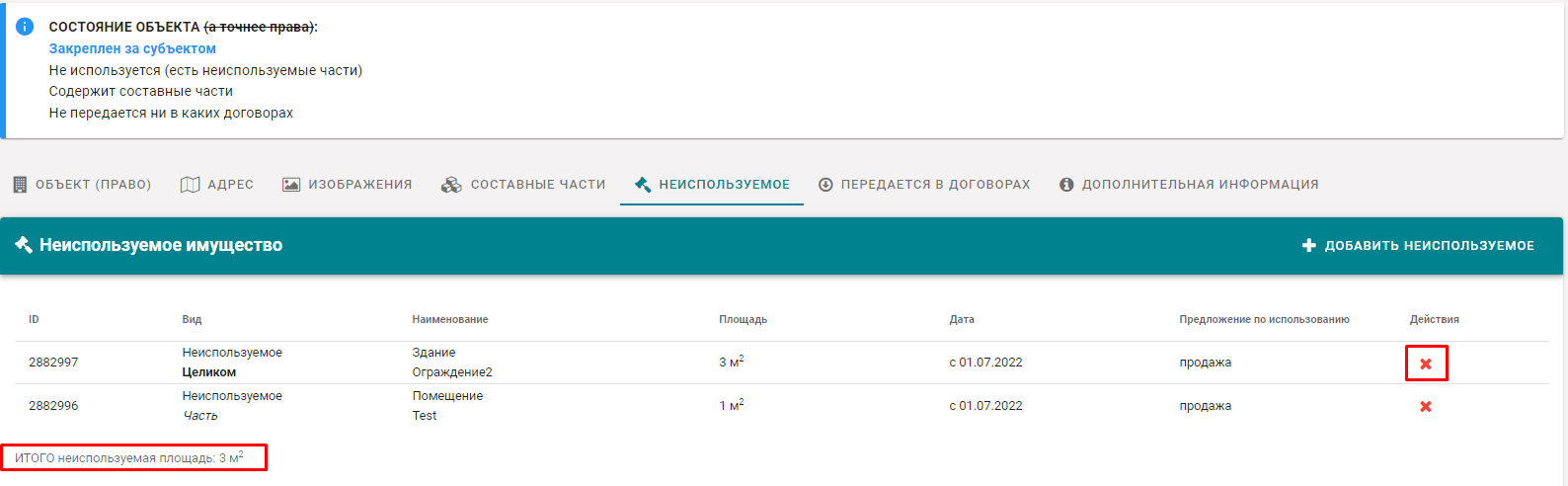 Рис. 23При необходимости удалить объект из списка неиспользуемых, нажмите на кнопку удалить в разделе «действия» справа. Выберете вариант удаления (Рис. 24) 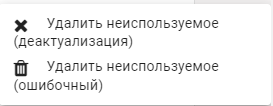 Рис. 24Если выбрать вариант «удалить неиспользуемое (ошибочный)», появится окно «удалить неиспользуемое». Нажмите кнопку «сохранить» (Рис. 25)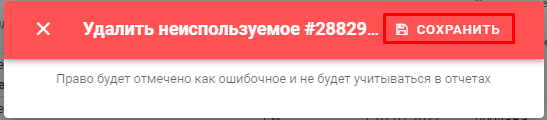 Рис. 25Внимание! Удаление неиспользуемого объекта, как ошибочного, не отобразит его более в отчетах. Во вкладке «неиспользуемое имущество» удаленный объект/часть будут отображены красным цветом.Если выбрать вариант «удалить неиспользуемое (деактуализация)», появится окно «удалить неиспользуемое». Укажите дату исключения и нажмите кнопку «сохранить» (Рис. 26)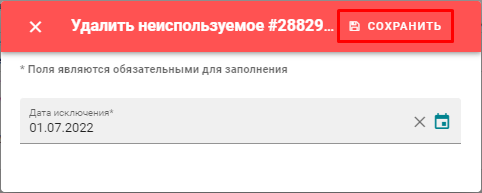 Рис. 26Удаленный объект будет подсвечен красным цветом (Рис. 27)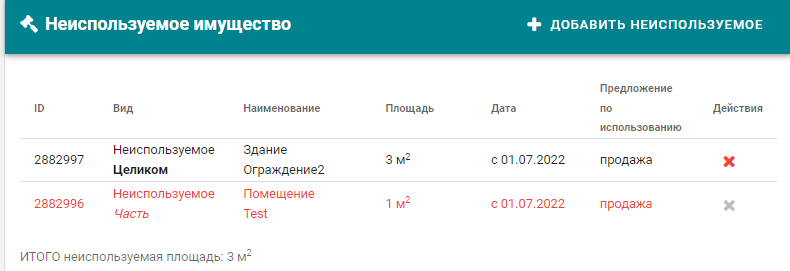 Рис. 27Если зайти на удаленный объект, будут доступны следующие функции: «история изменения объекта», «история изменения права» и «открыть для отчетов (убрать ошибочное состояние)» (Рис. 28)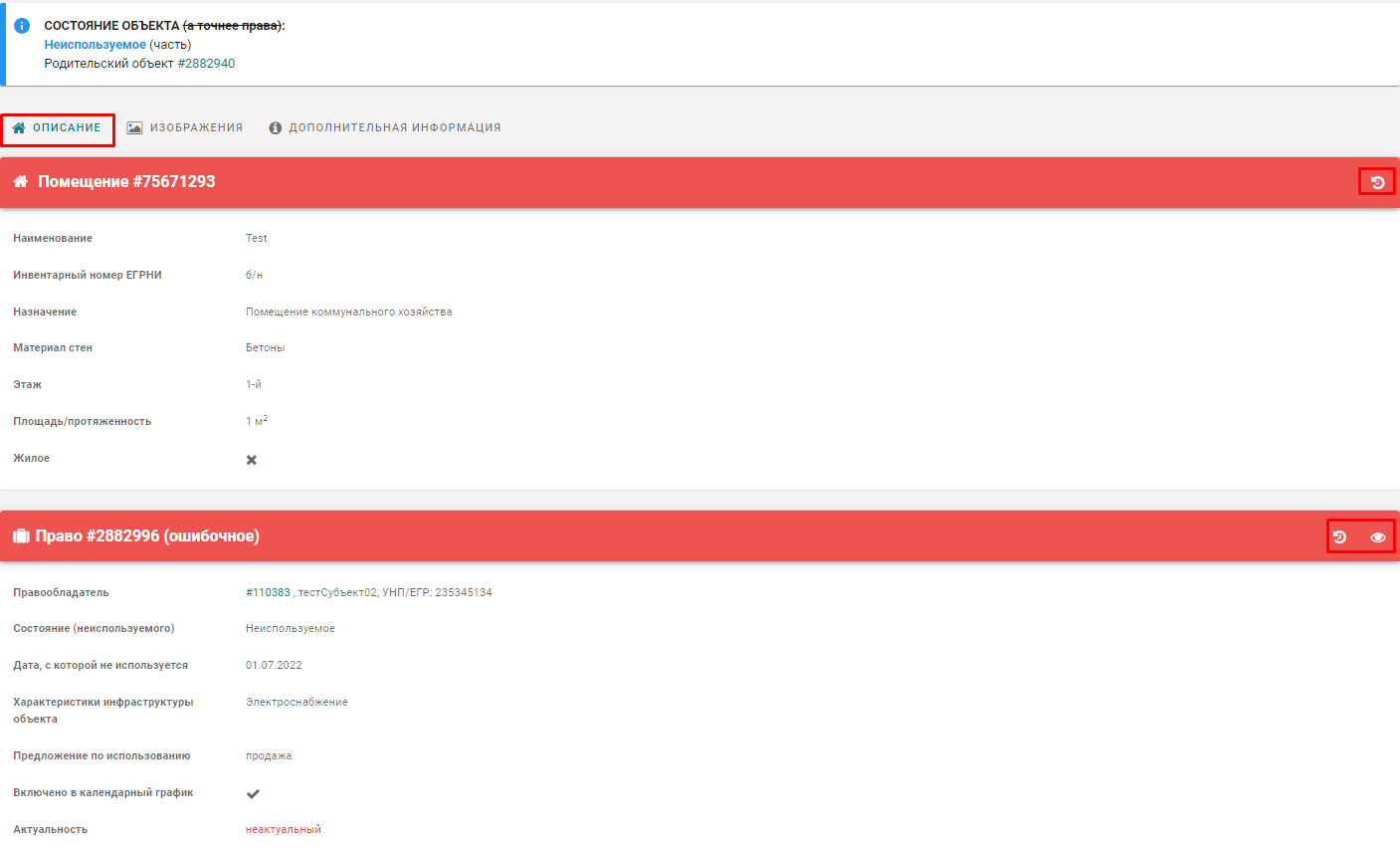 Рис. 28Чтобы объект отображался в отчетах, нажмите на кнопку глаза справа «открыть для отчетов», затем нажмите «сохранить».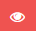 Если необходимо скрыть объект в отчетах, нажмите на кнопку «спрятать для отчетов», затем нажмите «сохранить». 
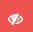  Фотоизображение объекта
Во вкладке Изображения отображены все загруженные фотографии по вашему объекту (Рис. 29)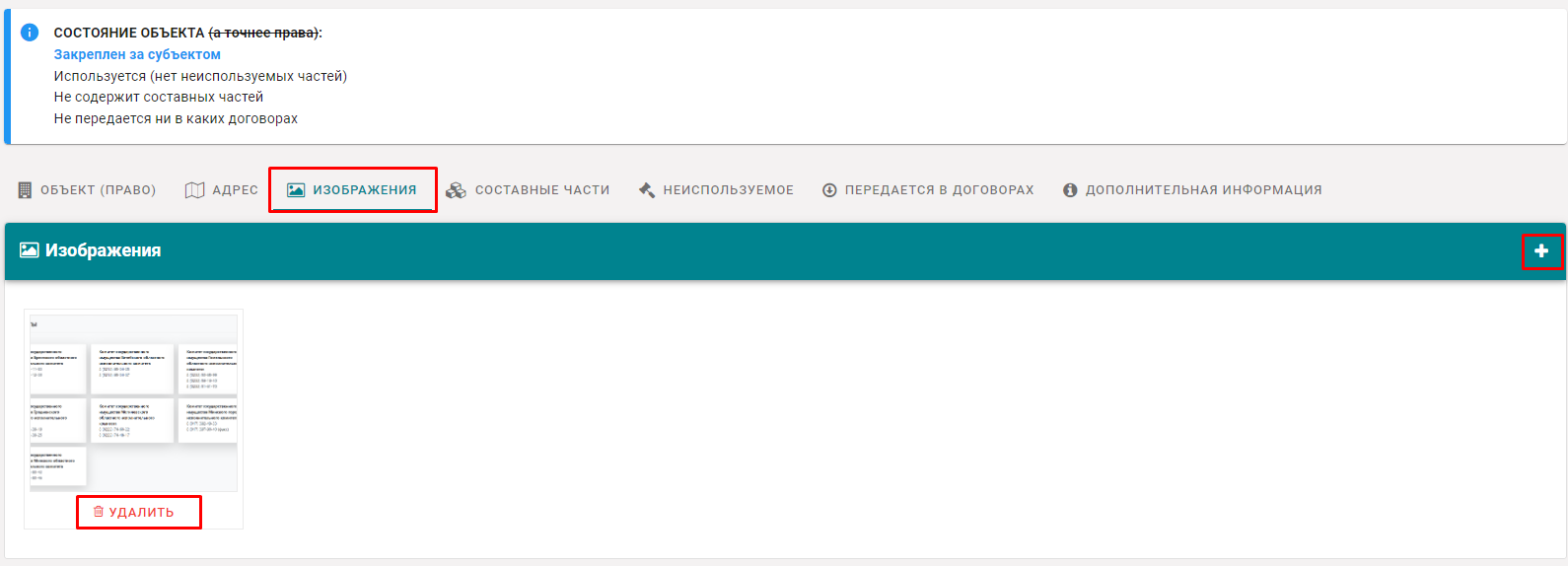 Рис. 29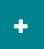 Чтобы добавить изображение, кликните на кнопку «добавить» В появившемся окне «Добавление изображения к объекту» выберите файл на вашем компьютере и нажмите кнопку сохранить (Рис. 30)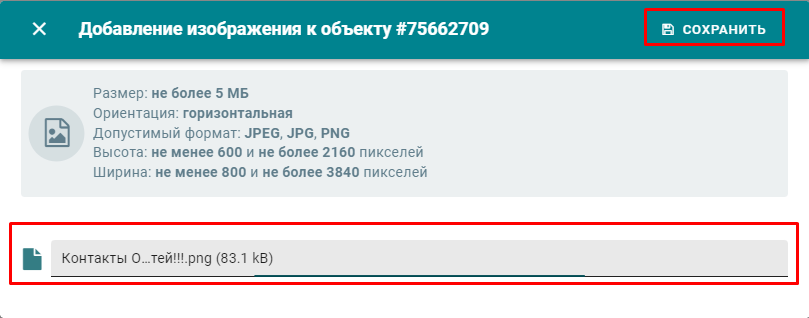 Рис. 30Чтобы удалить изображение, кликните на кнопку «Удалить», затем снова на «Удалить» 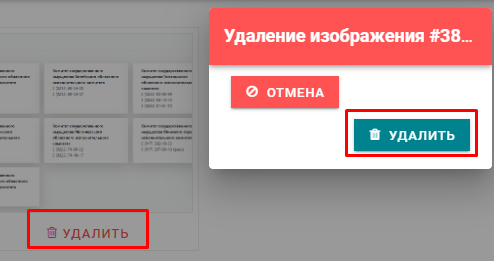  Местоположение на карте
Во вкладке Адрес будет отображено местоположение и адрес объекта (Рис. 31)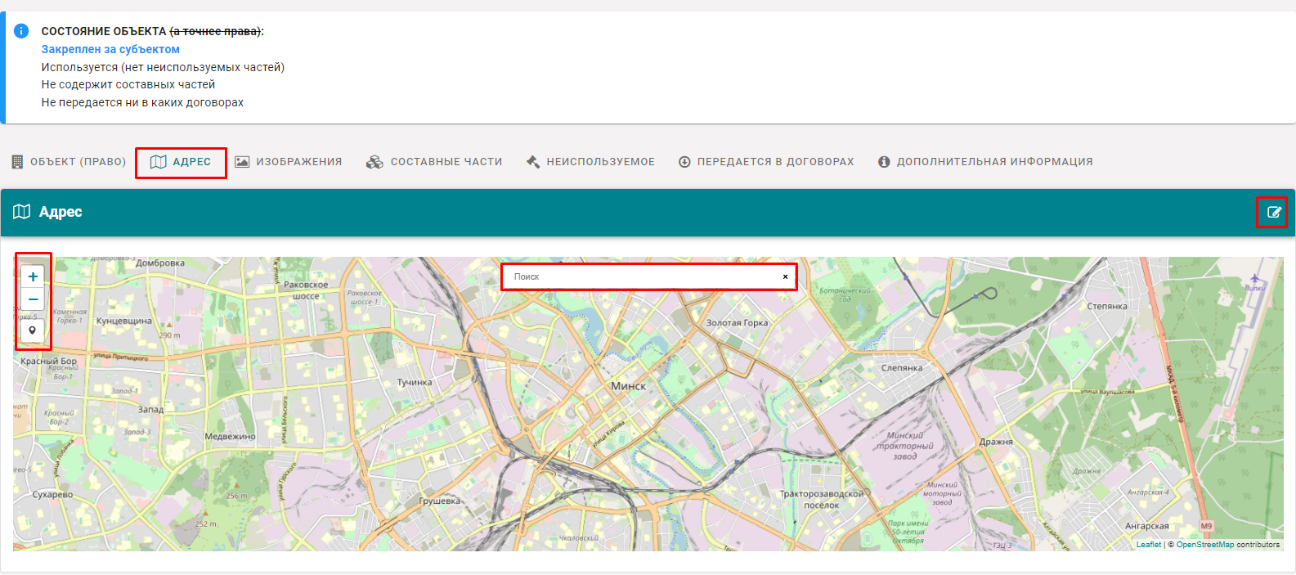 Рис. 31Чтобы найти местоположение своего объекта через карту, воспользуйтесь графой поиска по центру карты сверху и введите туда свой адрес (Рис. 31)Чтобы отредактировать адрес объекта, нажмите на кнопку «редактировать адрес» вверху справа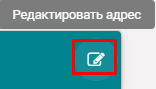 В появившемся окне введите необходимые значения, затем нажмите на кнопку «сохранить» (Рис. 32)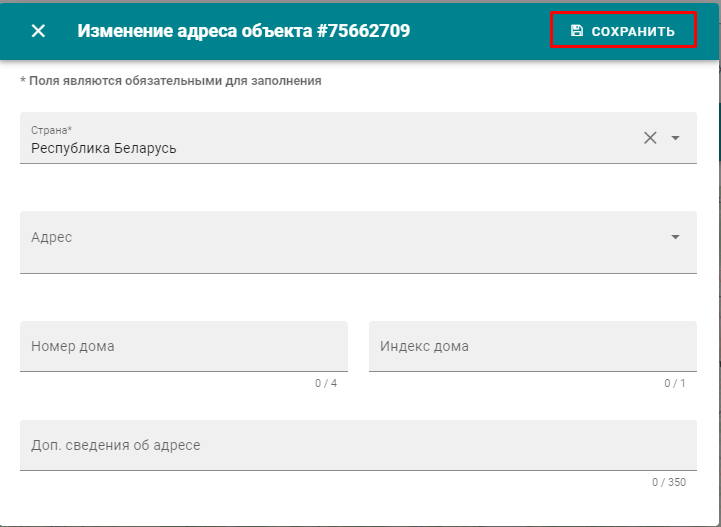 Рис. 32Составные частиВо вкладке составные части есть возможность прикрепить составную часть к объекту (Рис. 33)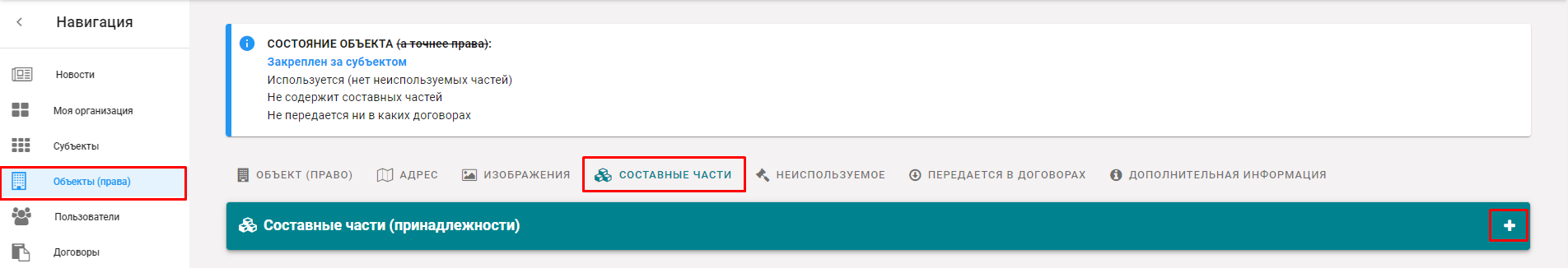 Рис. 33Чтобы прикрепить составную часть к объекту, нажмите на кнопку «прикрепить составную часть» вверху справа.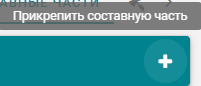 Вам высветится окно поиска, позволяющее найти уже прикрепленный к вашему субъекту объект. Чтобы найти конкретный объект, введите в поля данные для поиска и нажмите кнопку «поиск» (Рис. 34)











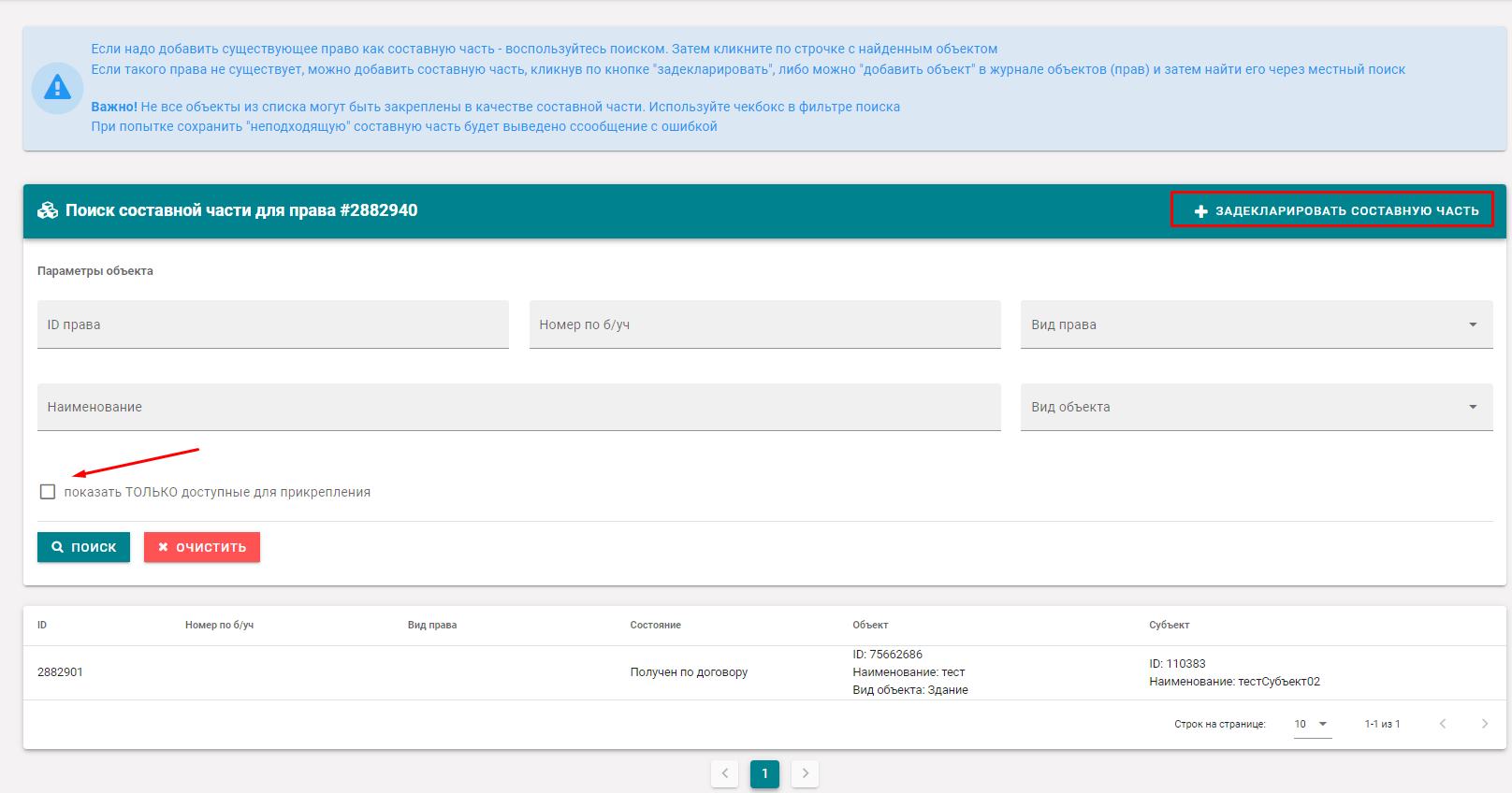 Рис. 34Справочно: Чтобы упростить поиск по доступным к прикреплению объектам, поставьте галочку в чекбоксе «показать только доступные для прикрепления» (Рис. 34)
Кликните по объекту, который необходимо прикрепить. 
В окне «Прикрепить составную часть», поставьте галочку в чекбоксе «изолированная» (если необходимо) чтобы площадь составной части была включена в площадь родительского объекта. Кликните кнопку сохранить (Рис. 35)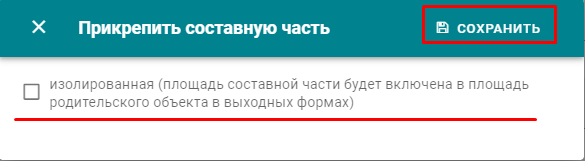 Рис. 35Добавленная составная часть отобразится на вкладке «составные части» (Рис. 36)











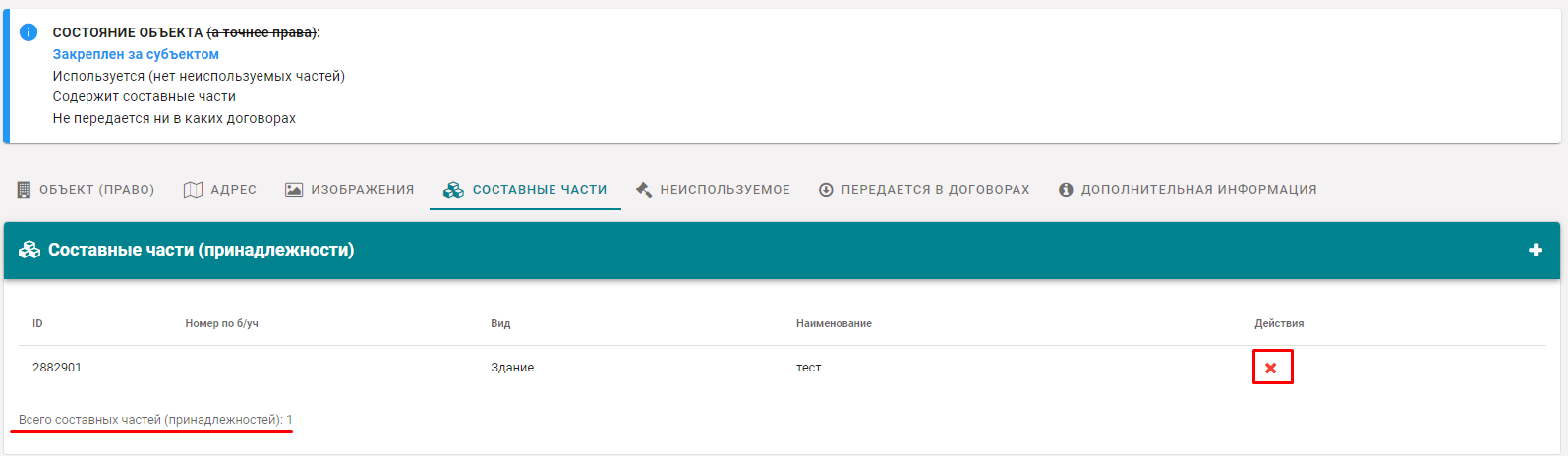 Рис. 36Если к вашему субъекту не прикреплены объекты, необходимые для прикрепления, их можно создать. Кликните на кнопку «Задекларировать составную часть» (Рис. 37)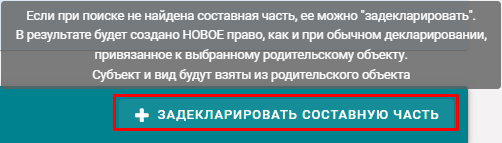 Рис. 37Выберете вид объекта, который хотели бы создать (Рис. 38)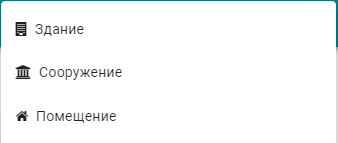 Рис. 38В появившейся вкладке «Задекларировать объект и добавить составную часть» введите все необходимые данные и нажмите кнопку «сохранить» (Рис. 39)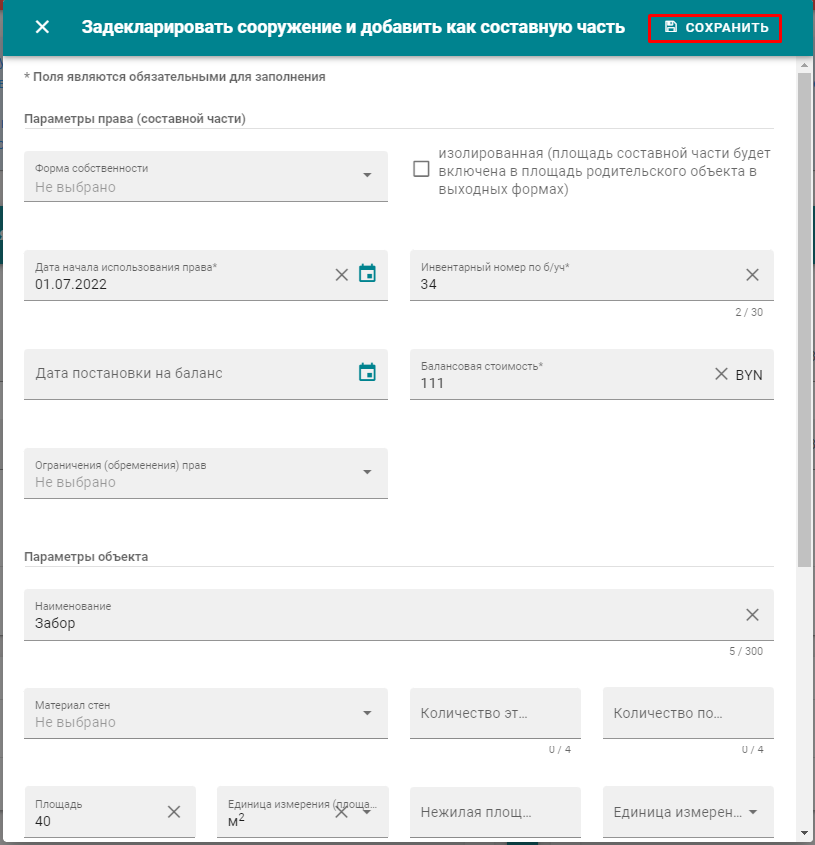   Рис. 39
Созданная составная часть отобразится на вкладке «составные части» (Рис. 40)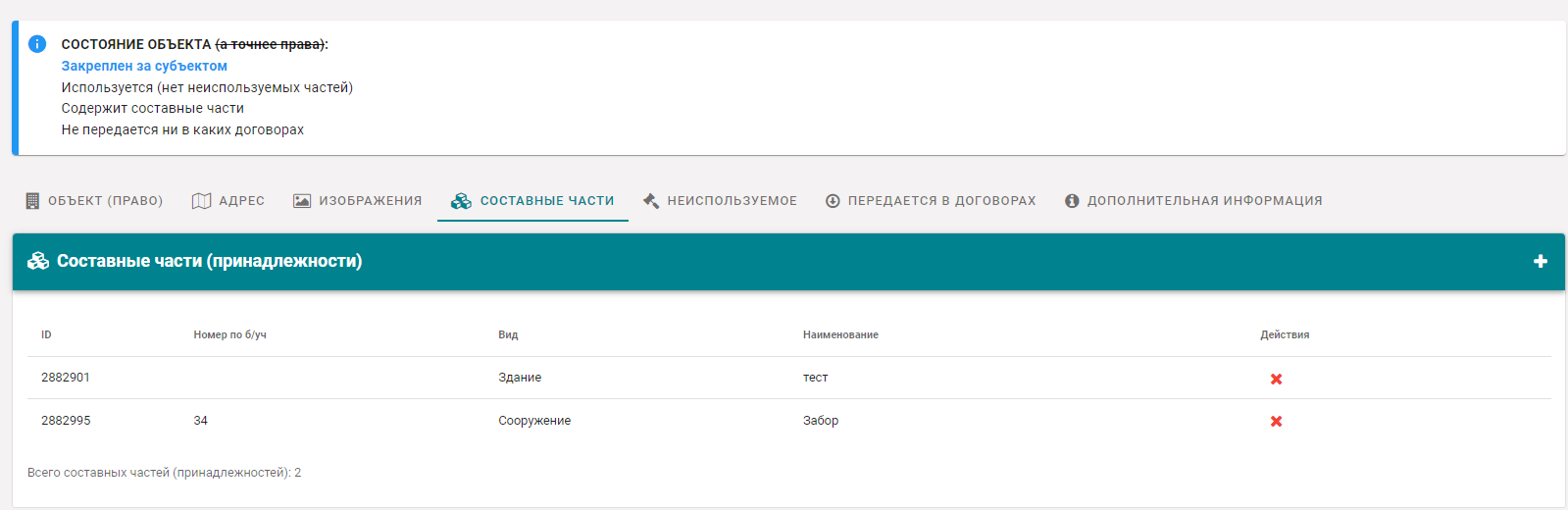 Рис. 40При необходимости открепить составную часть, нажмите на кнопку «открепить составную часть (принадлежность)» (Рис. 41) 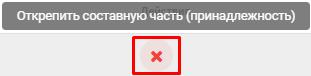 Рис. 41В открывшемся окне «открепление составной части (принадлежности)», нажмите на кнопку «сохранить» (Рис. 42)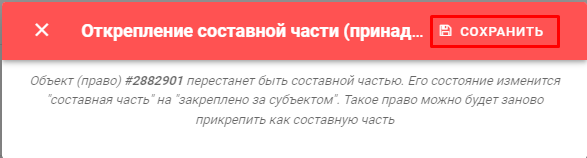              Рис. 42 ДокументыВкладка документы содержит информацию о документе, закрепленным за данным объектом. (Рис. 43)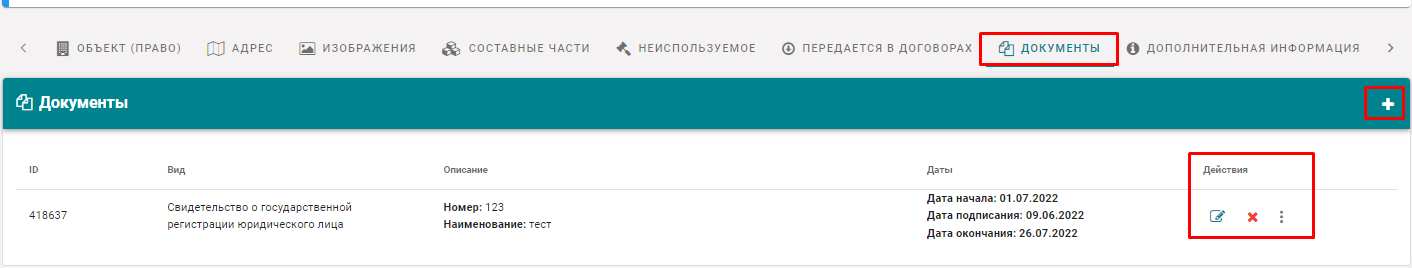 Рис. 43Доступные действия:Кнопка редакции существующего документа. В появившейся форме внесите изменения и нажмите кнопку «сохранить»Кнопка удаления существующего документа (крестик). В появившемся окне нажмите на кнопку «удалить»Кнопка прикрепления файла (скрепка). Выберете файл на компьютере и нажмите кнопку «сохранить»Дополнительные разделыВкладка Передается в договорах содержит краткую информацию о том, какому субъекту был передан объект (Рис. 44)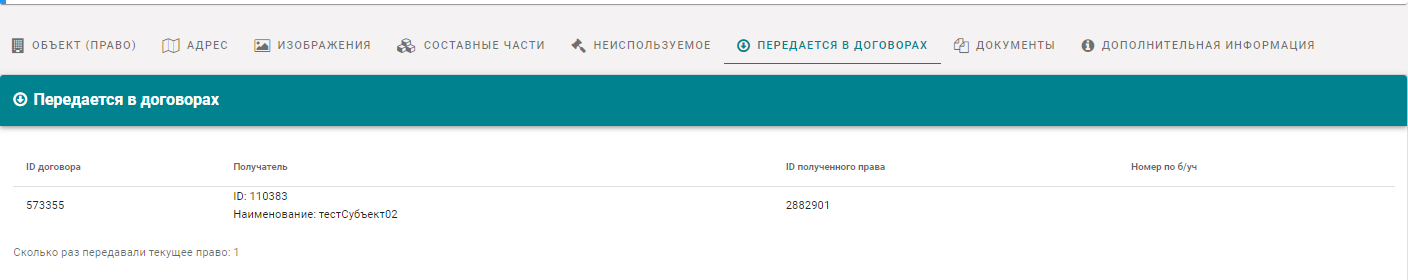 Рис. 44Вкладка Дополнительная информация содержит информацию о всех изменениях, вносимых пользователями в сведения об объекте (Рис. 45)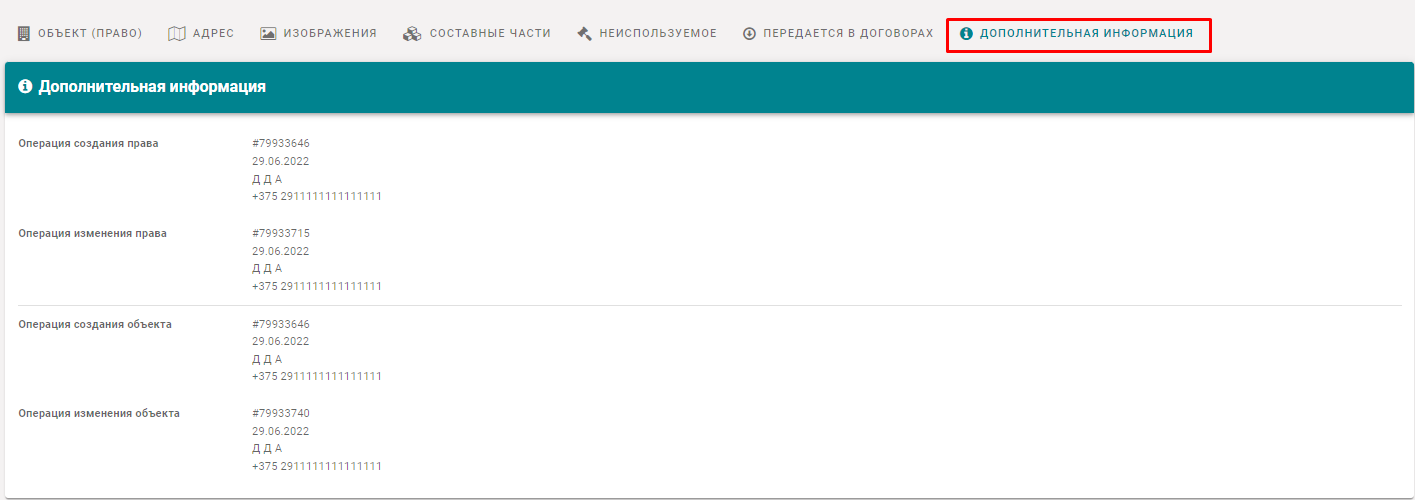 Рис. 45Объект по договоруЕсли объект был передан по договору, вам будут представлены аналогичные и дополнительные вкладки, как и у закрепленного объекта за субъектом. 
Однако большая часть функций будут недоступны (Рис. 46)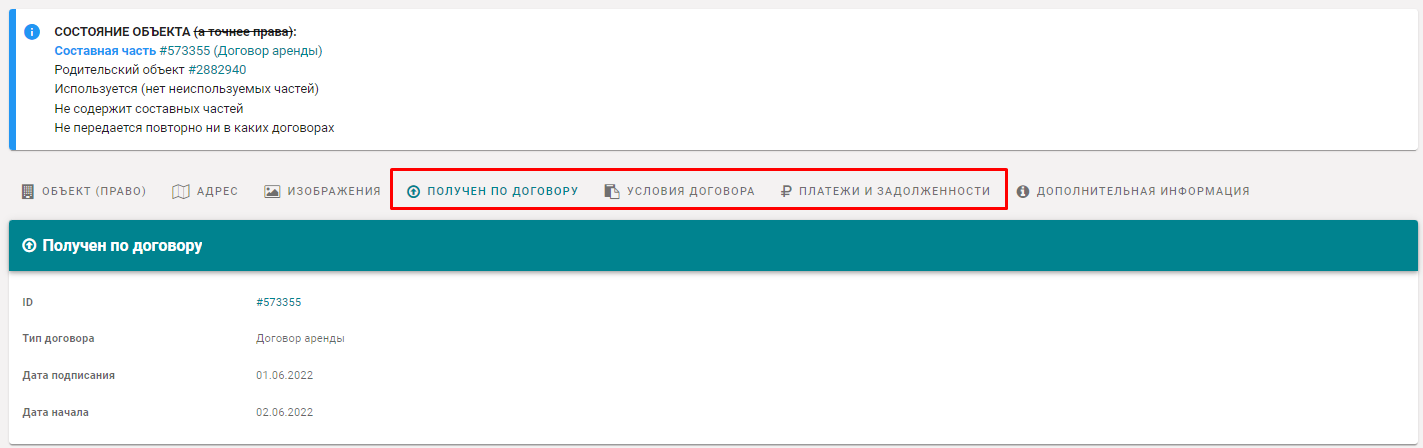 Рис. 46Получен по договору. Содержит краткую информацию о договоре, по которому вам был передан объект (Рис. 47)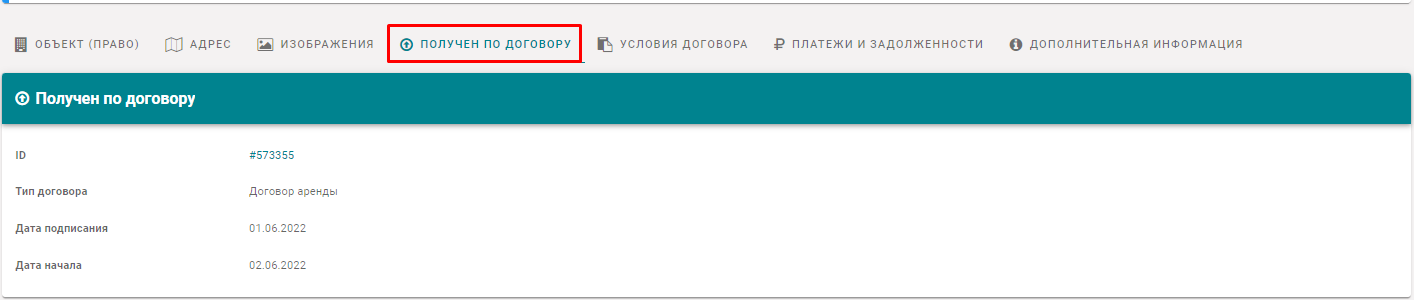 Рис. 47Условия договора. Данная вкладка содержит краткую информацию об условиях вашего договора (Рис. 48)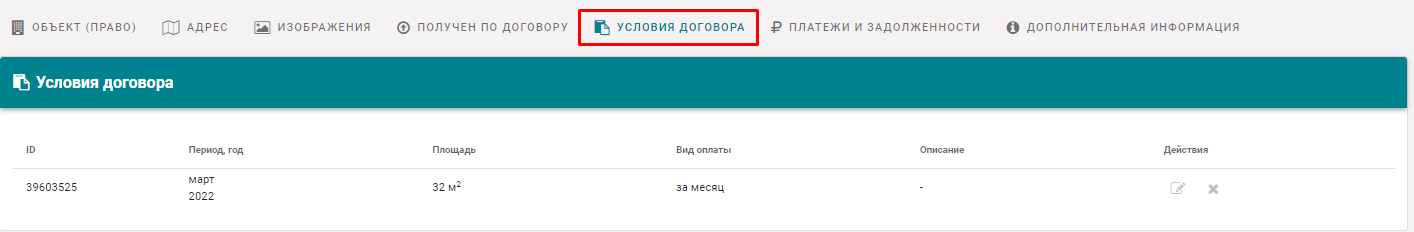 Рис. 48Платежи и задолженность. Содержит информацию (после внесения вышестоящего субъекта) о всех ваших задолженностях (Рис. 49)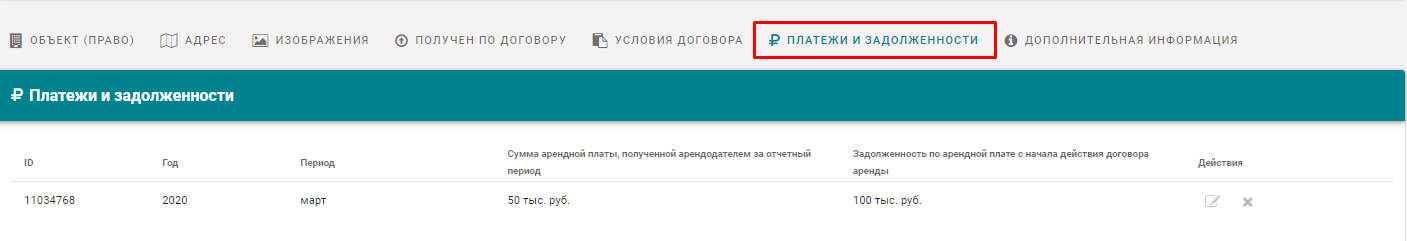 Рис. 49